Классный час на тему "Гибридные войны"12 марта 2022 года в 7 МКОУ «Цугнинская СОШ им. Гаджимурадова М.М.» был проведен классный час  на тему "Гибридные войны".Большинство людей при слове «война» представляют себе открытое вооруженное сопротивление: работа танков, самолетов, артиллерии и пехоты. Но в XXI веке во время конфликтов уже не обязательно применять силу, чтобы победить противника, в ход идут элементы информационных, психологических и экономических манипуляций. То есть смешиваются разные методы воздействия на людей. По-другому всё это называется «гибридные войны».Сегодня мы встречаемся и с экономическим, и с политическим, и с психологическим давлением со стороны стран Запада.Понимая это, мы должны сделать основные выводы:Мы не должны слепо доверять информации. Необходимо учиться отличать правду от фейков, пользоваться только официальными источниками информации, не поддаваться панике (именно этого и ждут враги). Любую информацию важно фильтровать! Используйте только официальные источники информации!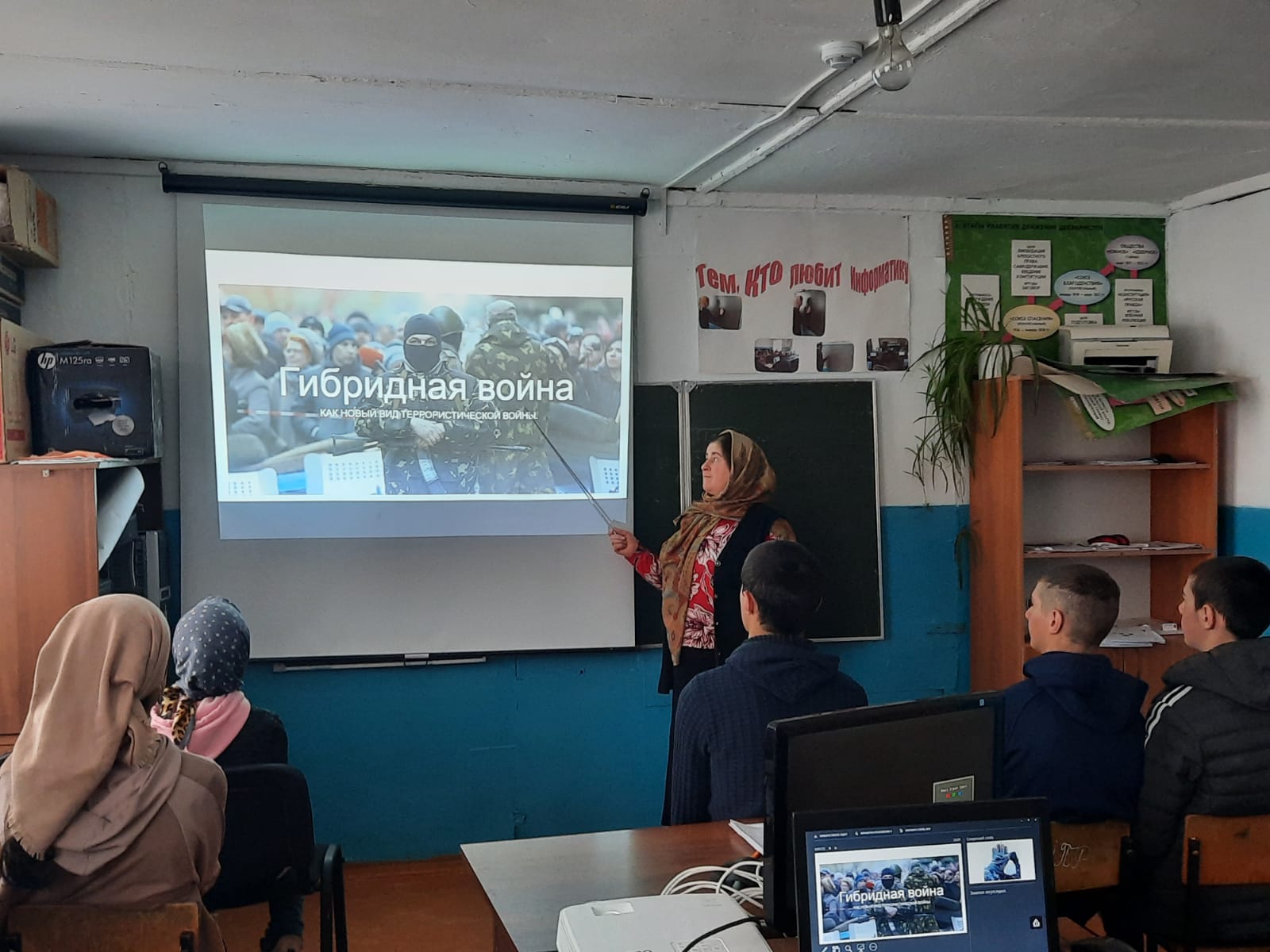 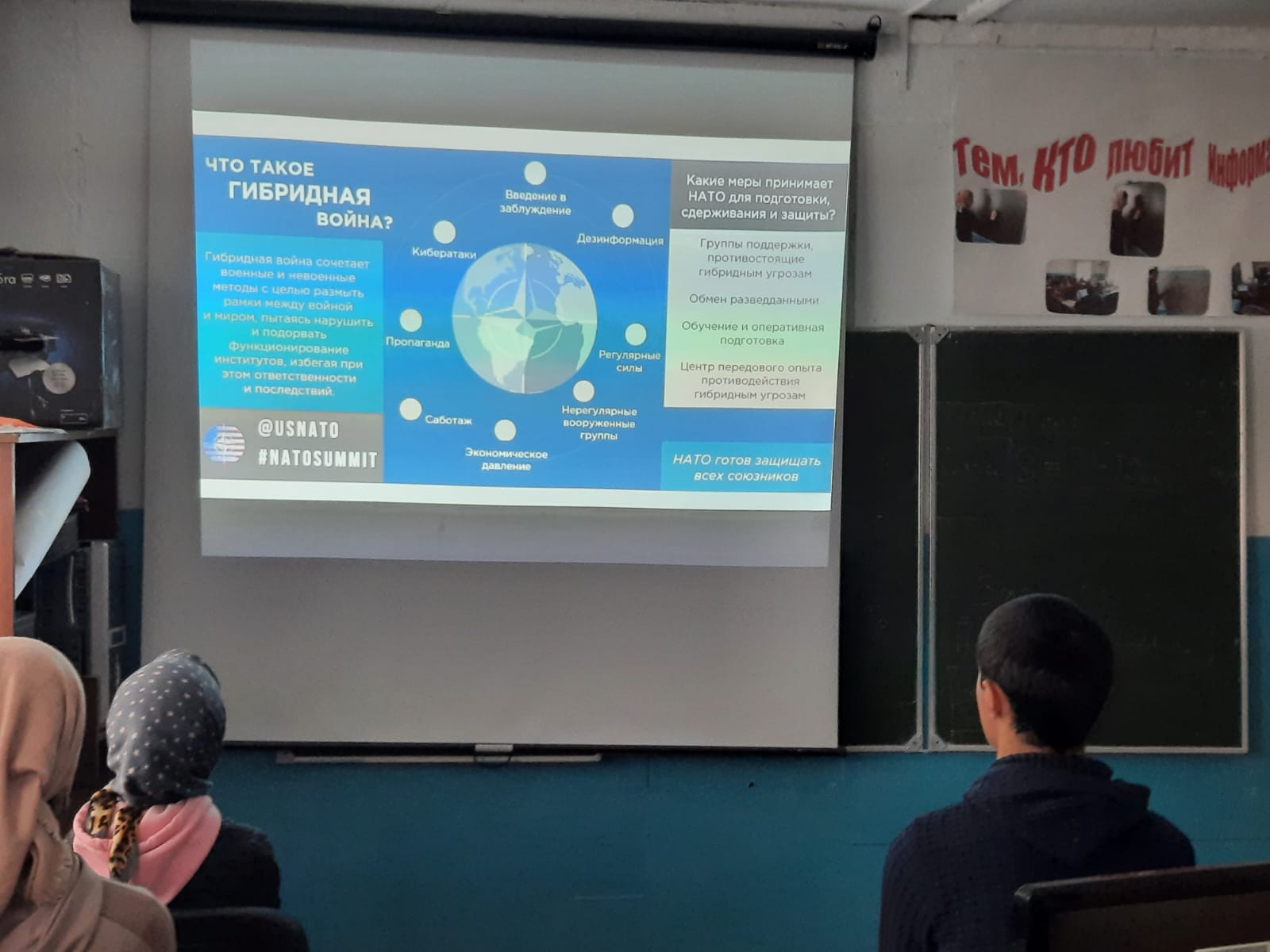 